ตัวอย่าง แบบคำให้การพยานผู้ร้องแนบประกอบคำร้องขอผัดฟ้องครั้งที่ ๓, ๔ 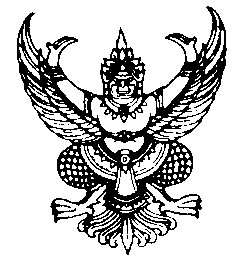 กรณีนำตัวผู้ต้องมามาแสดงตนต่อศาล(21)  คำให้การพยานผู้ร้อง				 	คดีหมายเลขดำที่ ผ............../25......                                   		    ศาลเยาวชนและครอบครัวจังหวัดแม่ฮ่องสอน      							วันที่ ................เดือน.......................พ.ศ. 25...............ความอาญา                        พนักงานสอบสวนสถานีตำรวจภูธร..............................................................................ผู้ร้อง   ระหว่าง	      .............................................................................................................................ผู้ต้องหาข้าพเจ้าพยานได้ปฏิญาณหรือสาบานตนแล้วขอให้การว่าข้าพเจ้าชื่อ.................................................................................................................................เกิดวันที่....................เดือน........................................พ.ศ...........................อายุ....................ปีตำแหน่งหรืออาชีพ......................................................................................................................ตั้งบ้านเรือน................................................................................................................................เกี่ยวพันกับคู่ความ ....................................................................................................................		และขอให้การต่อไปว่า ......................................................................................................................................................................................................................................................................... 	เหตุที่ต้องร้องขอให้ศาลมีคำสั่งอนุญาตให้ผัดฟ้องผู้ต้องหาต่อไปอีก เนื่องจาก......................................................................................................................................................................................................................................................................................................................................จึงจำเป็นต้องผัดฟ้องผู้ต้องหาต่อไปอีกเป็นครั้งที่..........มีกำหนด 15 วัน/อ่านแล้ว	...................................................บันทึก/อ่าน						....................................................ผู้ร้อง/พยาน						....................................................ผู้ต้องหา